NAME: MUOKWE UGOCHUKWUMATRIC. NO: 17/MHS01/191DEPARTMENT: MEDICINE AND SURGERYLEVEL: 300LCOURSE CODE: PHS 303COURSE TITLE: RENAL PHYSIOLOGY, BODY FLUID & TEMPERATURE REGULATIONQuestion 1: Discuss the pathophysiological process involved in renal failureChronic kidney disease (CKD) is initially described as diminished renal reserve or renal insufficiency, which may progress to renal failure (end-stage renal disease). Renal failure refers to the deterioration of renal functions resulting in a decline in glomerular filtration rate (GFR) and rise in urea and non-nitrogenous substances in the blood. It is of two types: Acute renal failure: It refers to the sudden decline in glomerular filtration rate over a period of days or weeks associated with a rapid rise in blood urea. Chronic renal failure: It refers to a slow, insidious, irreversible deterioration of renal functions resulting in the development of clinical syndrome of uraemia, manifested by excretory, metabolic, neurological, haematological and endocrinal abnormalities.Initially, as renal tissue loses function, there are few noticeable abnormalities because the remaining tissue increases its performance (renal functional adaptation).Decreased renal function interferes with the kidneys’ ability to maintain fluid and electrolyte homeostasis. The ability to concentrate urine declines early and is followed by decreases in ability to excrete excess phosphate, acid, and potassium. When renal failure is advanced, the ability to effectively dilute or concentrate urine is lost; thus, urine osmolality is usually fixed at about 300 to 320 mOsm/kg, close to that of plasma (275 to 295 mOsm/kg), and urinary volume does not respond readily to variations in water intake.Creatinine and ureaPlasma concentrations of creatinine and urea (which are highly dependent on glomerular filtration) begin a hyperbolic rise as GFR diminishes. These changes are minimal early on. When the GFR falls below 15 mL/min/1.73 m2 (normal > 90 mL/min/1.73 m2), creatinine and urea levels are high and are usually associated with systemic manifestations (uremia). Urea and creatinine are not major contributors to the uremic symptoms; they are markers for many other substances (some not yet well defined) that cause the symptoms.Sodium and waterDespite a diminishing GFR, sodium and water balance is well maintained by increased fractional excretion of sodium in urine and a normal response to thirst. Thus, the plasma sodium concentration is typically normal, and hypervolemia is infrequent unless dietary intake of sodium or water is very restricted or excessive. Heart failure can occur due to sodium and water overload, particularly in patients with decreased cardiac reserve.PotassiumFor substances whose secretion is controlled mainly through distal nephron secretion (eg, potassium), renal adaptation usually maintains plasma levels at normal until renal failure is advanced or dietary potassium intake is excessive. Potassium-sparing diuretics, angiotensin-converting enzyme inhibitors, beta-blockers, nonsteroidal anti-inflammatory drugs, cyclosporine, tacrolimus, trimethoprim/sulfamethoxazole, pentamidine, or angiotensin II receptor blockers may raise plasma potassium levels in patients with less advanced renal failure.Calcium and phosphateAbnormalities of calcium, phosphate, parathyroid hormone (PTH), and vitamin D metabolism can occur, as can renal osteodystrophy (an alteration of bone morphology in patients with chronic kidney disease). Decreased renal production of calcitriol contributes to hypocalcemia. Decreased renal excretion of phosphate results in hyperphosphatemia. Secondary hyperparathyroidism is common and can develop in renal failure before abnormalities in calcium or phosphate concentrations occur. For this reason, monitoring PTH in patients with moderate CKD, even before hyperphosphatemia occurs, has been recommended.Renal osteodystrophy usually takes the form of increased bone turnover due to hyperparathyroid bone disease (osteitis fibrosa) but can also involve decreased bone turnover due to adynamic bone disease (with increased parathyroid suppression) or osteomalacia. Calcitriol deficiency may cause osteopenia or osteomalacia.pH and BicarbonateModerate metabolic acidosis (plasma bicarbonate content 15 to 20 mmol/L) is characteristic. Acidosis causes muscle wasting due to protein catabolism, bone loss due to bone buffering of acid, and accelerated progression of kidney disease.AnemiaAnemia is characteristic of moderate to advanced CKD (≥ stage 3). The anemia of CKD is normochromic-normocytic, with an hematocrit of 20 to 30% (35 to 40% in patients with polycystic kidney disease). It is usually caused by deficient erythropoietin production due to a reduction of functional renal mass. Other causes include deficiencies of iron, folate, and vitamin B12.Question 2: With the aid of suitable diagrams, discuss the types of dialysis you know.Dialysis is a treatment that filters and purifies the blood using a machine. This helps keep your fluids and electrolytes in balance when the kidneys can’t do their job. Types of dialysisHemodialysisHemodialysis is the most common type of dialysis. This process uses an artificial kidney (hemodialyzer) to remove waste and extra fluid from the blood. The blood is removed from the body and filtered through the artificial kidney. The filtered blood is then returned to the body with the help of a dialysis machine. To get the blood to flow to the artificial kidney, your doctor will perform surgery to create an entrance point (vascular access) into your blood vessels. The three types of entrance points are:Arteriovenous (AV) fistula: This type connects an artery and a vein. It’s the preferred option.AV graft: This type is a looped tube.Vascular access catheter: This may be inserted into the large vein in your neck.Both the AV fistula and AV graft are designed for long-term dialysis treatments. People who receive AV fistulas are healed and ready to begin hemodialysis two to three months after their surgery. People who receive AV grafts are ready in two to three weeks. Catheters are designed for short-term or temporary use. Hemodialysis treatments usually last three to five hours and are performed three times per week. However, hemodialysis treatment can also be completed in shorter, more frequent sessions. Most hemodialysis treatments are performed at a hospital, doctor’s office, or dialysis center. The length of treatment depends on your body size, the amount of waste in your body, and the current state of your health.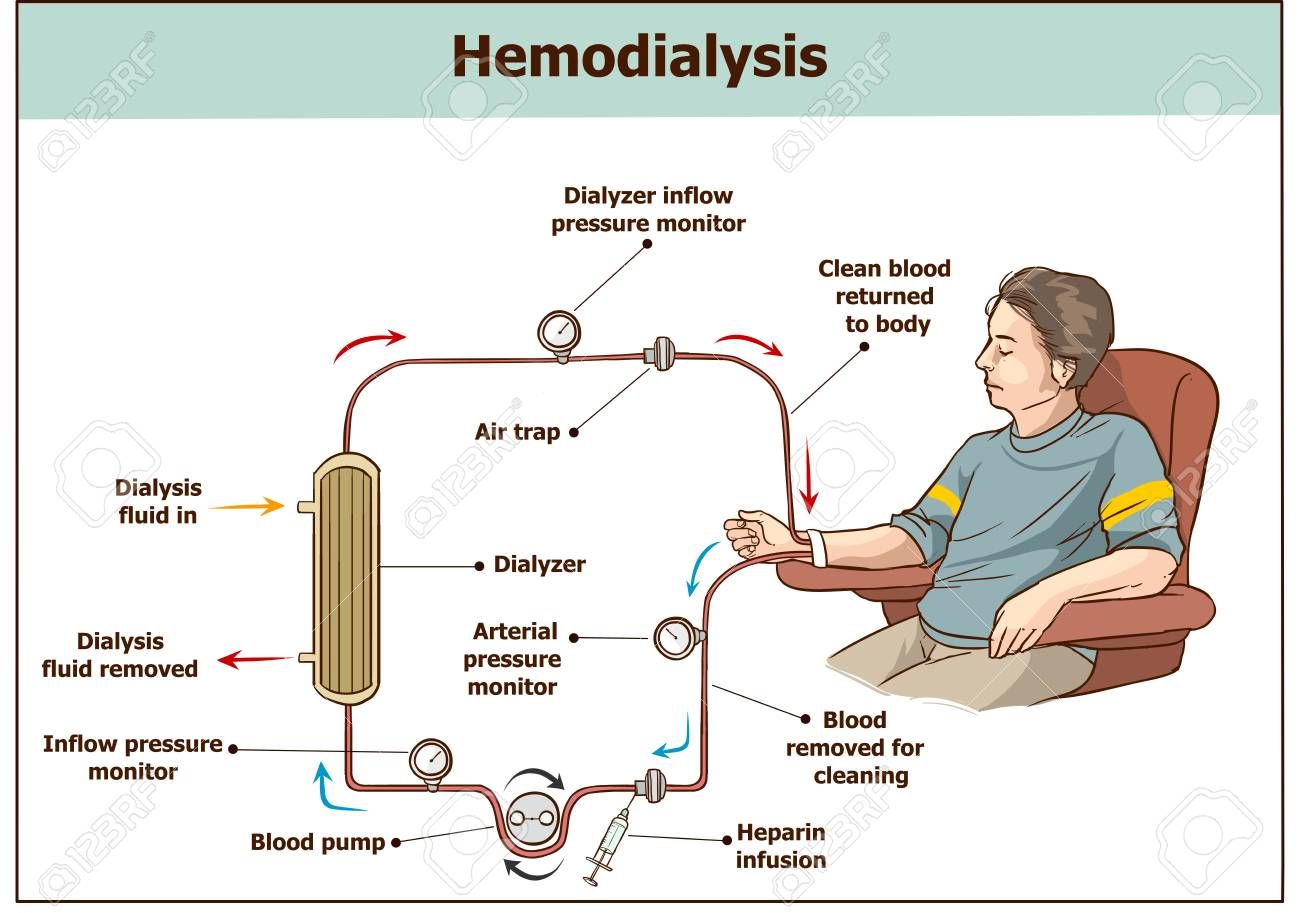 Peritoneal dialysisPeritoneal dialysis involves surgery to implant a peritoneal dialysis (PD) catheter into your abdomen. The catheter helps filter your blood through the peritoneum, a membrane in your abdomen. During treatment, a special fluid called dialysate flows into the peritoneum. The dialysate absorbs waste. Once the dialysate draws waste out of the bloodstream, it’s drained from your abdomen.This process takes a few hours and needs to be repeated four to six times per day. However, the exchange of fluids can be performed while you’re sleeping or awake. There are numerous different types of peritoneal dialysis. The main ones are:Continuous ambulatory peritoneal dialysis (CAPD). In CAPD, your abdomen is filled and drained multiple times each day. This method doesn’t require a machine and must be performed while awake.Continuous cycling peritoneal dialysis (CCPD). CCPD uses a machine to cycle the fluid in and out of your abdomen. It’s usually done at night while you sleep.Intermittent peritoneal dialysis (IPD). This treatment is usually performed in the hospital, though it may be performed at home. It uses the same machine as CCPD, but the process takes longer.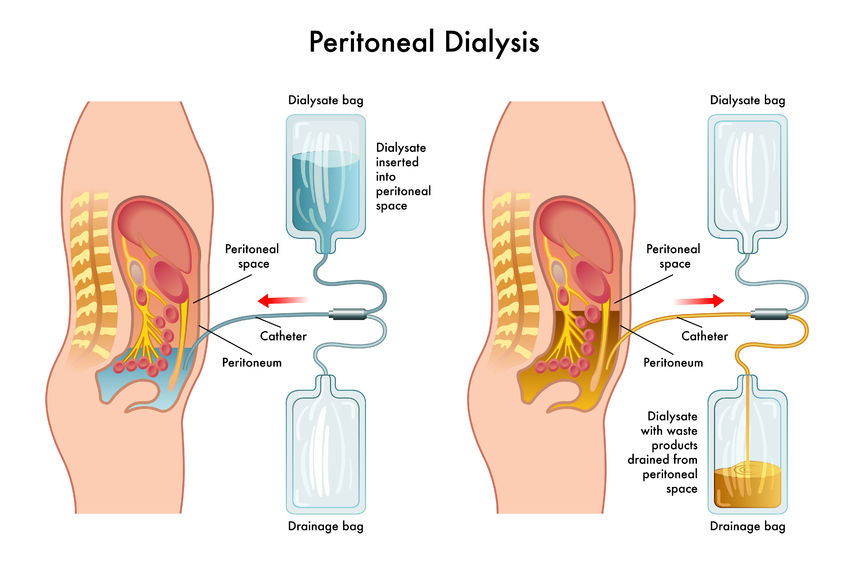 Continuous renal replacement therapy (CRRT)This therapy is used primarily in the intensive care unit for people with acute kidney failure. It’s also known as hemofiltration. A machine passes the blood through tubing. A filter then removes waste products and water. The blood is returned to the body, along with replacement fluid. This procedure is performed 12 to 24 hours a day, generally every day.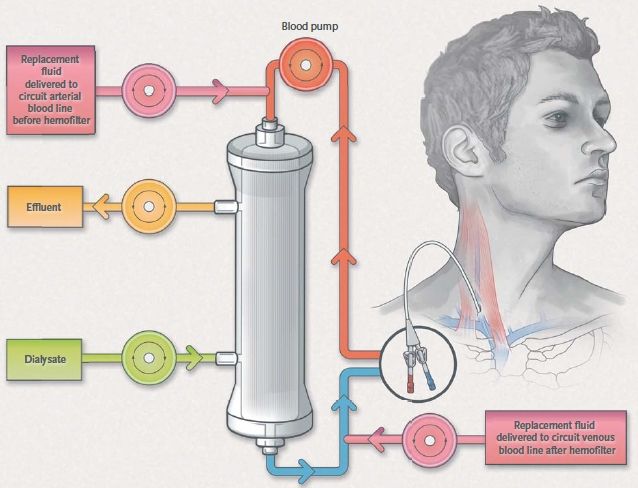 